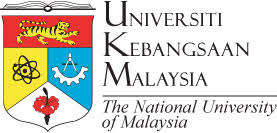 GGGA2123INOVASI DAN TEKNOLOGI DALAM PENGAJARAN DAN PEMBELAJARAN TAJUK:REFLEKSI KURSUSDISEDIAKAN OLEH:NUR SYAHIRAH BINTI MUHAMAD NOOR (A180060)PENSYARAH:PROF. MADYA DR. FARIZA BINTI KHALIDREFLEKSI KURSUS GGGA2123 INOVASI DAN TEKNOLOGI DALAM PENGAJARAN DAN PEMBELAJARANSepanjang mengikuti kursus ini, saya memperoleh pelbagai maklumat berkenaan dengan inovasi dan teknologi yang boleh digunakan oleh guru dalam menghasilkan bahan bantu mengajar yang menarik semasa proses pengajaran dan pembelajaran berlangsung. Saya juga dapat memupuk semangat kerjasama antara ahli kumpulan semasa menyiapkan tugasan-tugasan yang diberikan. Dalam pada masa yang sama, saya dapat menambah baik lagi pelbagai kemahiran lain melalui proses pelaksanaan tugasan bagi kursus ini. Saya diperkenalkan dengan pelbagai jenis aplikasi yang boleh digunakan untuk menghasilkan bahan bantu mengajar yang menarik dan mengikut peredaran masa. Aplikasi-aplikasi tersebut mampu untuk meningkatkan lagi kefahaman para pelajar semasa proses pengajaran dan pembelajaran berlangsung. Terdapat beberapa teknologi yang diperkenalkan iaitu Blippar dan Canva. Saya juga turut mempelajari cara untuk menghasilkan laman web dengan menggunakan Weebly. Bagi membolehkan bahan bantu mengajar yang dihasilkan itu menarik, latihan dan kemahiran menggunakannya perlulah sentiasa diberikan kerana kepelbagaian jenis pengeditan teknologi tersebut telah menjadikan seseorang yang kurang mendapat latihan dan kemahiran menggunakannya akan mendatangkan pelbagai masalah. Kesemua kaedah tersebut sangat menarik untuk digunakan dalam proses pengajaran dan pembelajaran namun terdapat teknologi yang diajarkan itu mendatangkan kerumitan kepada pembina bahan bantu mengajar. Hal ini telah mengakibatkan berlakunya masalah seperti stres. Sebagai contoh, semasa menyiapkan tugasan menghasilkan bahan ‘Augmented Reality’ (AR) dengan menggunakan Blippar, saya menghadapi kesukaran untuk menggunakannya. Hal ini dikatakan demikian kerana rangkaian internet saya yang lemah menyukarkan saya untuk menggunakan Blippar. Selain itu, bahan AR yang dihasilkan tidak bertepatan dengan kehendak saya sebagai pereka. Misalnya, semasa saya menghasilkan bahan AR yang bertajuk Abjad dalam Bahasa Isyarat, video yang dihasilkan setelah diimbas dengan menggunakan aplikasi Blippar tidak selari dengan imej yang digunakan semasa proses pengeditannya walaupun sudah diedit berkali-kali. Hal ini telah menjadikan bahan AR yang dihasilkan tidak tersusun dan mengelirukan para pengguna.Selain itu, saya juga dapat memupuk semangat bekerjasama dengan ahli kumpulan saya. Kerjasama dalam menyiapkan tugasan amat penting untuk dipraktikkan kerana setiap kerja akan dapat dilaksanakan dengan cepat dan sempurna apabila kesemua ahli kumpulan mempunyai sikap bertanggungjawab ke atas tugas masing-masing. Kumpulan saya membahagikan tugas masing-masing mengikut kepakaran kami bagi menyiapkan tugasan yang diberikan. Semasa menghadapi kesukaran dalam menghasilkan tugasan, kami akan saling bantu-membantu dan memberi maklum balas supaya tugasan dapat disiapkan dengan jayanya. Saya juga dapat menambah baik kemahiran-kemahiran lain sepanjang mengikuti kursus ini. Kemahiran-kemahiran ini membantu saya sebagai persediaan untuk menjadi bakal guru yang dapat menarik perhatian para pelajar untuk sentiasa fokus semasa proses pengajaran dan pembelajaran berlangsung. Melalui tugasan yang diberikan dalam kursus ini, saya dapat meningkatkan lagi ekspresi muka yang bersesuaian dengan situasi. Saya juga dapat memperbaiki gaya penyampaian saya dengan lebih berkesan. Bukan itu sahaja, saya juga turut mempelajari cara untuk menghasilkan buku yang bersesuaian dengan tajuk.Kesimpulannya, sepanjang menjalani kursus ini, saya dapat mempelajari pelbagai kaedah untuk menghasilkan bahan bantu mengajar dengan menggunakan teknologi. Latihan dan kemahiran dalam menghasilkan bahan tersebut perlulah sentiasa dipraktikkan agar pelbagai masalah dapat dielakkan. Saya juga dapat menerapkan nilai-nilai murni dalam diri. Saya juga dapat menambahkan ilmu sebagai persediaan menjadi bakal guru dan mengatasi cabaran yang dihadapi. Cadangan saya adalah supaya kursus ini dapat memperkenalkan lagi inovasi dan teknologi dalam pengajaran dan pembelajaran yang lebih mudah kepada peserta kursus ini. Harapan saya pula adalah supaya kursus ini dapat menjadikan pesertanya menjadi guru yang mampu membawa perubahan kepada negara.